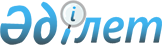 О внесении изменений и дополнений в решение Таскалинского районного маслихата от 21 декабря 2012 года № 7-9 "О районном бюджете на 2013-2015 годы"
					
			Утративший силу
			
			
		
					Решение Таскалинского районного маслихата Западно-Казахстанской области от 14 ноября 2013 года № 16-3. Зарегистрировано Департаментом юстиции Западно-Казахстанской области 22 ноября 2013 года № 3361. Утратило силу решением Таскалинского районного маслихата Западно-Казахстанской области от 18 марта 2014 года № 22-8      Сноска. Утратило силу решением Таскалинского районного маслихата Западно-Казахстанской области от 18.03.2014 № 22-8      В соответствии с Бюджетным кодексом Республики Казахстан от 4 декабря 2008 года и Законом Республики Казахстан от 23 января 2001 года "О местном государственном управлении и самоуправлении в Республики Казахстан" Таскалинский районный маслихат РЕШИЛ:



      1. Внести в решение Таскалинского районного маслихата от 21 декабря 2012 года № 7-9 "О районном бюджете на 2013-2015 годы" (зарегистрированное в Реестре государственной регистрации нормативных правовых актов за № 3137, опубликованное 25 января, 1 февраля 2013 года в газете "Екпін") следующие изменения и дополнения:



      в пункте 1:

      в подпункте 1):

      цифру "2 037 497 тысяч" заменить на цифру "2 042 424 тысячи";

      цифру "198 244 тысячи" заменить на цифру "199 066 тысяч";

      цифру "1 863 тысячи" заменить на цифру "1 041 тысяча";

      цифру "1 836 790 тысяч" заменить на цифру "1 847 717 тысяч";

      в подпункте 2):

      цифру "2 061 162 тысячи" заменить на цифру "2 066 089 тысяч";



      в пункте 6:

      в подпункте 1):

      цифру "453 898 тысяч" заменить на цифру "458 825 тысяч";

      дополнить абзацем двадцать восемь следующего содержания:

      "на увеличение штатной численности местных исполнительных органов – 4 927 тысяч тенге.";



      в пункте 8:

      цифру "4 014 тысяч" заменить на цифру "4 058 тысяч";



      приложение 1 к указанному решению изложить в новой редакции согласно приложению к настоящему решению.



      2. Настоящее решение вводится в действие с 1 января 2013 года.      Председатель сессии              А. Измагамбетов

      Секретарь районного маслихата    С. Рахимов

Приложение

к решению районного маслихата

от 14 ноября 2013 года № 16-3      Приложение 1

к решению районного маслихата

от 21 декабря 2012 года № 7-9 Районный бюджет на 2013 год(тыс. тенге)
					© 2012. РГП на ПХВ «Институт законодательства и правовой информации Республики Казахстан» Министерства юстиции Республики Казахстан
				КатегорияКатегорияКатегорияКатегорияКатегорияСуммаКлассКлассКлассКлассСуммаПодклассПодклассПодклассСуммаСпецификаСпецификаСуммаНаименование123456I. Доходы2 042 4241Налоговые поступления199 06601Подоходный налог 75 9612Индивидуальный подоходный налог 75 96103Социальный налог67 2661Социальный налог67 26604Налоги на собственность51 8231Налоги на имущество40 1623Земельный налог8704Налог на транспортные средства8 5415Единый земельный налог2 25005Внутренние налоги на товары, работы и услуги2 9642Акцизы8803Поступления за использование природных и других ресурсов2674Сборы за ведение предпринимательской и профессиональной деятельности1 8155Налог на игорный бизнес208Обязательные платежи, взимаемые за совершение юридически значимых действий и (или) выдачу документов уполномоченными на то государственными органами или должностными лицами1 0521Государственная пошлина1 0522Неналоговые поступления1 04101Доходы от государственной собственности5005Доходы от аренды имущества, находящегося в государственной собственности50004Штрафы, пени, санкции, взыскания, налагаемые государственными учреждениями, финансируемыми из государственного бюджета, а также содержащимися и финансируемыми из бюджета (сметы расходов) Национального Банка Республики Казахстан 01Штрафы, пени, санкции, взыскания, налагаемые государственными учреждениями, финансируемыми из государственного бюджета, а также содержащимися и финансируемыми из бюджета (сметы расходов) Национального Банка Республики Казахстан, за исключением поступлений от организаций нефтяного сектора 006Прочие неналоговые поступления 5411Прочие неналоговые поступления 5413Поступления от продажи основного капитала60003Продажа земли и нематериальных активов6001Продажа земли 6004Поступления трансфертов1 841 71702Трансферты из вышестоящих органов государственного управления1 841 7172Трансферты из областного бюджета1 841 717Функциональная группаФункциональная группаФункциональная группаФункциональная группаФункциональная группаСуммаФункциональная подгруппаФункциональная подгруппаФункциональная подгруппаФункциональная подгруппаСуммаАдминистратор бюджетных программАдминистратор бюджетных программАдминистратор бюджетных программСуммаПрограммаПрограммаСуммаНаименование123456II. Затраты2 066 08901Государственные услуги общего характера172 4411Представительные, исполнительные и другие органы, выполняющие общие функции государственного управления157 956112Аппарат маслихата района (города областного значения)12 633001Услуги по обеспечению деятельности маслихата района (города областного значения)12 494003Капитальные расходы государственного органа139122Аппарат акима района (города областного значения)47 835001Услуги по обеспечению деятельности акима района (города областного значения)43 335003Капитальные расходы государственного органа4 500123Аппарат акима района в городе, города районного значения, поселка, аула (села), аульного (сельского) округа97 488001Услуги по обеспечению деятельности акима района в городе, города районного значения, поселка, аула (села), аульного (сельского) округа96 045022Капитальные расходы государственного органа1 4439Прочие государственные услуги общего характера14 485459Отдел экономики и финансов района (города областного значения)14 485001Услуги по реализации государственной политики в области формирования и развития экономической политики, государственного планирования, исполнения бюджета и управления коммунальной собственностью района (города областного значения)14 335015Капитальные расходы государственного органа15002Оборона3 9321Военные нужды1 506122Аппарат акима района (города областного значения)1 506005Мероприятия в рамках исполнения всеобщей воинской обязанности1 5062Организация работы по чрезвычайным ситуациям2 426122Аппарат акима района (города областного значения)2 426006Предупреждение и ликвидация чрезвычайных ситуаций масштаба района (города областного значения)1 776007Мероприятия по профилактике и тушению степных пожаров районного (городского) масштаба, а также пожаров в населенных пунктах, в которых не созданы органы государственной противопожарной службы65003Общественный порядок, безопасность, правовая, судебная, уголовно-исполнительная деятельность329Прочие услуги в области общественного порядка и безопасности32458Отдел жилищно-коммунального хозяйства, пассажирского транспорта и автомобильных дорог района (города областного значения)32021Обеспечение безопасности дорожного движения в населенных пунктах3204Образование1 148 0541Дошкольное воспитание и обучение106 489464Отдел образования района (города областного значения)106 489009Обеспечение деятельности организаций дошкольного воспитания и обучения76 434040Реализация государственного образовательного заказа в дошкольных организациях образования 30 0552Начальное, основное среднее и общее среднее образование996 495464Отдел образования района (города областного значения)996 495003Общеобразовательное обучение940 642006Дополнительное образование для детей55 8539Прочие услуги в области образования45 070464Отдел образования района (города областного значения)45 070001Услуги по реализации государственной политики на местном уровне в области образования 6 855005Приобретение и доставка учебников, учебно-методических комплексов для государственных учреждений образования района (города областного значения)13 010007Проведение школьных олимпиад, внешкольных мероприятий и конкурсов районного (городского) масштаба147015Ежемесячная выплата денежных средств опекунам (попечителям) на содержание ребенка-сироты (детей-сирот), и ребенка (детей), оставшегося без попечения родителей4 292020Обеспечение оборудованием, программным обеспечением детей-инвалидов, обучающихся на дому1 031067Капитальные расходы подведомственных государственных учреждений и организаций19 735068Обеспечение повышения компьютерной грамотности населения005Здравоохранение3229Прочие услуги в области здравоохранения322123Аппарат акима района в городе, города районного значения, поселка, аула (села), аульного (сельского) округа322002Организация в экстренных случаях доставки тяжелобольных людей до ближайшей организации здравоохранения, оказывающей врачебную помощь32206Социальная помощь и социальное обеспечение 95 6852Социальная помощь73 063451Отдел занятости и социальных программ района (города областного значения)73 063002Программа занятости22 918005Государственная адресная социальная помощь6 680006Оказание жилищной помощи685007Социальная помощь отдельным категориям нуждающихся граждан по решениям местных представительных органов3 940010Материальное обеспечение детей-инвалидов, воспитывающихся и обучающихся на дому844014Оказание социальной помощи нуждающимся гражданам на дому20 349016Государственные пособия на детей до 18 лет10 052017Обеспечение нуждающихся инвалидов обязательными гигиеническими средствами и предоставление услуг специалистами жестового языка, индивидуальными помощниками в соответствии с индивидуальной программой реабилитации инвалида5 500023Обеспечение деятельности центров занятости населения2 0959Прочие услуги в области социальной помощи и социального обеспечения22 622451Отдел занятости и социальных программ района (города областного значения)22 622001Услуги по реализации государственной политики на местном уровне в области обеспечения занятости и реализации социальных программ для населения22 209011Оплата услуг по зачислению, выплате и доставке пособий и других социальных выплат41307Жилищно-коммунальное хозяйство308 2671Жилищное хозяйство4 316123Аппарат акима района в городе, города районного значения, поселка, аула (села), аульного (сельского) округа500007Организация сохранения государственного жилищного фонда города районного значения, поселка, аула (села), аульного (сельского) округа500458Отдел жилищно-коммунального хозяйства, пассажирского транспорта и автомобильных дорог района (города областного значения)2 900003Организация сохранения государственного жилищного фонда0004Обеспечение жильем отдельных категорий граждан2 900031Изготовление технических паспортов на объекты кондоминиумов0464Отдел образования района (города областного значения)400026Ремонт объектов в рамках развития сельских населенных пунктов по Программе занятости 2020400466Отдел архитектуры, градостроительства и строительства района (города областного значения)516003Проектирование, строительство и (или) приобретение жилья коммунального жилищного фонда251004Проектирование, развитие, обустройство и (или) приобретение инженерно-коммуникационной инфраструктуры95072Строительство и (или) приобретение служебного жилища и развитие и (или) приобретение инженерно-коммуникационной инфраструктуры в рамках Программы занятости 20201702Коммунальное хозяйство270 346123Аппарат акима района в городе, города районного значения, поселка, аула (села), аульного (сельского) округа2 681014Организация водоснабжения населенных пунктов2 681458Отдел жилищно-коммунального хозяйства, пассажирского транспорта и автомобильных дорог района (города областного значения)7 706012Функционирование системы водоснабжения и водоотведения7 706466Отдел архитектуры, градостроительства и строительства района (города областного значения)259 959058Развитие системы водоснабжения и водоотведения в сельских населенных пунктах259 9593Благоустройство населенных пунктов33 605123Аппарат акима района в городе, города районного значения, поселка, аула (села), аульного (сельского) округа18 474008Освещение улиц населенных пунктов5 082009Обеспечение санитарии населенных пунктов1 792011Благоустройство и озеленение населенных пунктов11 600458Отдел жилищно-коммунального хозяйства, пассажирского транспорта и автомобильных дорог района (города областного значения)15 131015Освещение улиц в населенных пунктах1 138016Обеспечение санитарии населенных пунктов0018Благоустройство и озеленение населенных пунктов13 99308Культура, спорт, туризм и информационное пространство202 6301Деятельность в области культуры105 076457Отдел культуры, развития языков, физической культуры и спорта района (города областного значения)105 076003Поддержка культурно-досуговой работы105 0762Спорт5 873457Отдел культуры, развития языков, физической культуры и спорта района (города областного значения)5 873009Проведение спортивных соревнований на районном (города областного значения) уровне1 330010Подготовка и участие членов сборных команд района (города областного значения) по различным видам спорта на областных спортивных соревнованиях4 5433Информационное пространство67 073456Отдел внутренней политики района (города областного значения)7 126002Услуги по проведению государственной информационной политики через газеты и журналы 5 964005Услуги по проведению государственной информационной политики через телерадиовещание1 162457Отдел культуры, развития языков, физической культуры и спорта района (города областного значения)59 947006Функционирование районных (городских) библиотек59 185007Развитие государственного языка и других языков народа Казахстана7629Прочие услуги по организации культуры, спорта, туризма и информационного пространства24 608456Отдел внутренней политики района (города областного значения)14 416001Услуги по реализации государственной политики на местном уровне в области информации, укрепления государственности и формирования социального оптимизма граждан10 112003Реализация мероприятий в сфере молодежной политики4 000006Капитальные расходы государственного органа304457Отдел культуры, развития языков, физической культуры и спорта района (города областного значения)10 192001Услуги по реализации государственной политики на местном уровне в области культуры, развития языков, физической культуры и спорта 9 292032Капитальные расходы подведомственных государственных учреждений и организаций90010Сельское, водное, лесное, рыбное хозяйство, особо охраняемые природные территории, охрана окружающей среды и животного мира, земельные отношения54 7571Сельское хозяйство11 084459Отдел экономики и финансов района (города областного значения)10 634099Реализация мер по оказанию социальной поддержки специалистов10 634475Отдел предпринимательства, сельского хозяйства и ветеринарии района (города областного значения)450007Организация отлова и уничтожения бродячих собак и кошек4506Земельные отношения8 179463Отдел земельных отношений района (города областного значения)8 179001Услуги по реализации государственной политики в области регулирования земельных отношений на территории района (города областного значения)7 754007Капитальные расходы государственного органа4259Прочие услуги в области сельского, водного, лесного, рыбного хозяйства, охраны окружающей среды и земельных отношений35 494475Отдел предпринимательства, сельского хозяйства и ветеринарии района (города областного значения)35 494013Проведение противоэпизоотических мероприятий35 49411Промышленность, архитектурная, градостроительная и строительная деятельность8 4962Архитектурная, градостроительная и строительная деятельность8 496466Отдел архитектуры, градостроительства и строительства района (города областного значения)8 496001Услуги по реализации государственной политики в области строительства, улучшения архитектурного облика городов, районов и населенных пунктов области и обеспечению рационального и эффективного градостроительного освоения территории района (города областного значения)8 396015Капитальные расходы государственного органа10012Транспорт и коммуникации27 3831Автомобильный транспорт27 383123Аппарат акима района в городе, города районного значения, поселка, аула (села), аульного (сельского) округа62013Обеспечение функционирования автомобильных дорог в городах районного значения, поселках, аулах (селах), аульных (сельских) округах62458Отдел жилищно-коммунального хозяйства, пассажирского транспорта и автомобильных дорог района (города областного значения)27 321023Обеспечение функционирования автомобильных дорог27 32113Прочие40 3009Прочие40 300123Аппарат акима района в городе, города районного значения, поселка, аула (села), аульного (сельского) округа13 452040Реализация мер по содействию экономическому развитию регионов в рамках Программы "Развитие регионов" 13 452458Отдел жилищно-коммунального хозяйства, пассажирского транспорта и автомобильных дорог района (города областного значения)9 523001Услуги по реализации государственной политики на местном уровне в области жилищно-коммунального хозяйства, пассажирского транспорта и автомобильных дорог 8 808013Капитальные расходы государственного органа715459Отдел экономики и финансов района (города областного значения)4 058012Резерв местного исполнительного органа района (города областного значения) 4 058475Отдел предпринимательства, сельского хозяйства и ветеринарии района (города областного значения)13 267001Услуги по реализации государственной политики на местном уровне в области развития предпринимательства, промышленности, сельского хозяйства и ветеринарии12 847003Капитальные расходы государственного органа42014Обслуживание долга101Обслуживание долга10459Отдел экономики и финансов района (города областного значения)10021Обслуживание долга местных исполнительных органов по выплате вознаграждений и иных платежей по займам из областного бюджета1015Трансферты3 7801Трансферты3 780459Отдел экономики и финансов района (города областного значения)3 780006Возврат неиспользованных (недоиспользованных) целевых трансфертов659024Целевые текущие трансферты в вышестоящие бюджеты в связи с передачей функций государственных органов из нижестоящего уровня государственного управления в вышестоящий3 121III. Чистое бюджетное кредитование70 030Бюджетные кредиты010Сельское, водное, лесное, рыбное хозяйство, особо охраняемые природные территории, охрана окружающей среды и животного мира, земельные отношения77 8951Сельское хозяйство77 895459Отдел экономики и финансов района (города областного значения)77 895018Бюджетные кредиты для реализации мер социальной поддержки специалистов77 895КатегорияКатегорияКатегорияКатегорияКатегорияСуммаКлассКлассКлассКлассСуммаПодклассПодклассПодклассСуммаНаименованиеСуммаПогашение бюджетных кредитов 5Погашение бюджетных кредитов7 86501Погашение бюджетных кредитов7 8651Погашение бюджетных кредитов, выданных из государственного бюджета7 865IV. САЛЬДО ПО ОПЕРАЦИЯМ С ФИНАНСОВЫМИ АКТИВАМИ0Функциональная группаФункциональная группаФункциональная группаФункциональная группаФункциональная группаСуммаПодфункцияПодфункцияПодфункцияПодфункцияСуммаУчреждениеУчреждениеУчреждениеСуммаПрограммаПрограммаСуммаНаименованиеСуммаПриобретение финансовых активов013Прочие09Прочие0456Отдел внутренней политики района (города областного значения)0065Формирование или увеличение уставного капитала юридических лиц0458Отдел жилищно-коммунального хозяйства, пассажирского транспорта и автомобильных дорог района (города областного значения)0065Формирование или увеличение уставного капитала юридических лиц0КатегорияКатегорияКатегорияКатегорияКатегорияСуммаКлассКлассКлассКлассСуммаПодклассПодклассПодклассСуммаНаименованиеСуммаПоступления от продажи финансовых активов государства 6Поступления от продажи финансовых активов государства001Поступления от продажи финансовых активов государства01Поступления от продажи финансовых активов внутри страны0V. ДЕФИЦИТ (ПРОФИЦИТ) БЮДЖЕТА-93 695VI. ФИНАНСИРОВАНИЕ ДЕФИЦИТА (ИСПОЛЬЗОВАНИЕ ПРОФИЦИТА) БЮДЖЕТА93 695